陕西省机关事务服务中心陕机事函 〔 2 019 〕 4 号陕西省机关事务服务中心 关于进一步推进公共机构能源资源节约和 环境保护工作的通知各设区市 、韩城市机关事务管理局 ，杨凌示 范 区管委会机关 事务 管理服务中心 ，省级机关各部门 、各单位：为深入学 习贯彻 习近平生态文明思想和全国生态环境保护大 会精神 ，落实国家机关事务管理局等 7 部门 《关于认真学 习贯彻 习近平生态文明思想深入推进 公共机构能源资源节约和生态环境 保护工作的重点举措》	（ 国管节能 〔 2 018 〕 279 号 ） 的通知要求， 进一步推进我省公共机构能 源资源 节约和生 态环境保 护工作，现 将有关工作通知如下 ：一、增强推进能源资源节约和生态环境保护工作的紧迫感（ 一 ） 积极践行习近平生态文 明思想。生态环境是关系 党的使 命宗 旨的重大政治问题 ，也是关系 民生的重大社会问题 。党的十 八大以来 ，以习近平同志为核心的党中央坚持以人民为 中心的发 展思想 ，把生态文明建设作为 统筹推进 “五位一体” 总体布局 和 协调推进 “四个全面” 战略布局的重要内容 ，把绿色发展作为 新 发展理念的组成部分 ，推 动生态文明建设和环境保护从实践到认识发生历 史性、转折性 、全局性 变化 。公共机构是生态文明建设 的重要力 量，各级党政机关既是能源资源的消费者 ，又是节能环 保政策的制定者 、执行者、监督者 、示 范者 ，要深刻领会贯彻 习 近平生态文明思想 ，扎实开展节约能源资源工作和保护生态环境 等工作。（ 二 ） 树立良好社会形 象。生态文明是人民群众共同参与 共 同建设共同享有的事业 ，每个人都是生态环境的保护者 、建设者、 受益者 。党政机关承担社会 管理职能 ，医院、学校是提供社会公 共服务的平台 ，各类公共机构具有广泛的社会关注度和影响力 ， 要以高度的思想自 觉和行动自 觉 ，带头执行节约资源和保护环境 的基本国策 ，带头开展生活垃圾分类工作 ，带头遵守 能源资源节 约的各项制度规定 ，带头应用绿色节能 节水技术产品 ，创建节约 型公共机构 ？ 成为全社会能源资源节约的领跑者 ，节约资源工作 模式的输出者 ，生 态环境保护的推动者 。（ 三 ） 加快推进落实 “十二五” 目标任务。党的十九大报告 提出 “开展创建节约型机关 、绿色家庭 、绿色学校 、绿色社区和 绿色出行等行动绿色建筑 、绿色办公 、绿色 照明 、绿色采购 、绿色出行 、绿色食 堂 、绿色信息和绿色文化等八项行动 ；各级公共机构要结合各自 实际 ，多措并举、因地制宜，到 202 0 年努力 完成全省人均综合 能耗下降 11% 、单位建筑面积能耗下降 10%，人均用水量下降 15% 的目标任务。一 2 一二、穷实推进能源资源节约和生态环境保护工作的基础（ 一 ） 加快推进垃圾分类 。认真落实国家机关事务管理局对 生活垃圾强制分类工作要求 ，广泛开展调查研究 ，总结推广先进 经验。加强 生活垃圾分类工作指导和监督检查，巩固现有工作成 果。进一步加强宣传培训 ，完善规章制度 ，实现生活垃圾减量化 、 资源化、无害化  ，努力做到应分尽分、应 收尽收。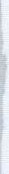 （ 二 ） 推进节能节水示范单位建设。开展示范单位优秀案例 透选和教学实践基地建设，进一步发挥示范单位和能效领跑者的   示 范引领作用 。以省级机关为 重点 ，继续开展节水型单位 建设， 力争到 2 020 年所有省级机关都建成节水型单位 。（ 三 ） 推广新能源 汽车和充 电基础设施建设。严格配备更新公务用车中执行新能 源汽车的比例 ，带头推广应用新能源汽车 ， 推动有条件的地区或部门积极引入 社会资本、利用市场机制 ，推 广公共机构新能源汽车自 助共享租赁服务模式 。力口大充电设施建 设力度 ，积极推 动各级公共机构加快单位内部充电基础设施建 设 ，设立新能源汽车专用停车位 ，为 单位和职工购买使用新能源 汽车创 造便利条件。（四川口强节能新技术新产品和节能改造。推动公共机构结合 既有建筑大中修改造 ，实施围护结构 、供热、空调、动力 、电梯、 食堂 、数据中心等重点用能系 统设备和区域节能 改造。开展网上 展示 、线下交流推介活动 ，推广 应用新能 源 、新技术 、新产品 ， 提升公共机构能效水平 。一 3 一（ 五 ） 强化重点用能单位节能管理 。实施重 点用能单位管理 制度建设 ，探索分级分类设定重 点用能单位的认定标准 ，研究制 定公共机构重点用 能单位节能工作实施方案 ，进一步对重点用能 单位名 录库进行复核 、更新 ，向社会公示 重点用能单位名 单。（ 六 ） 推进能耗定额管理和强化监督考核。加强公共机构能 耗定额编制方法研究 ，做好转 变节能目标管理方 式顶层设计 。推 动各设区市制订本地区能耗定 额标准 ，选择有条件的地市或区县 试行能耗定额管理 。积极协调将公共机构节约能源资源工作纳入 政府绩效和对下级政府节能考核内容 。建立和完善节约能源资源 目标责任制，强化考核结果运用 。建立健全能源资源消费信息通 报和公开制度 。（ 七 ） 完善能源资源消费统计和能耗会审。加强公共机构能 源资源计量 ，切实落实能源资源计量基础工作 ，提高能源资源计 量管理标准化 、规范化水平 。按照 《公共机构能源资源消费统计 制度》 要求 ，继续完善公共机构名 录库建设，扩大统计范围 ，加 强统计数据质量检查指导 。三、树立推进能源资源节约和生态环境保护工作的意识（ 一 ） 要强化政治意识。坚持以习 近平生态文明思想为 统揽， 认真践行新发展理念 ，推进绿色行动 、实施节能工程 ，提高 能源 资源利用效率 ，降低能源资源消耗 ，切实把 “绿水青山就是金山 银山 、良好生态环境就是最普惠的民 生福祉” 的本质要求转化为 我们的具体行动，努力担当起在生态文明建设中的能源资源 节约- 4 一和生态环境保护责任 。（ 二 ） 要强化制度意识 。积极引导各级公共机构贯彻落实生 态文明建设的战略部署 ，结合国家关于治理大气污染 、推进绿色 发展的新要求 ，不断完善相关 配套规章制度 ，重点抓好各项法规 制度和节 能政策措施在公共机构的 落实 ，提高执行制度的主 动 性 、积极性和自 觉性 ，坚决克服思想上的模糊认识和 行动上的滞 后与偏差。（ 三 ） 要强化创新意识。严格按照 客观规律办事 ，努力探索 新的工作思路 。围绕节约型公共机构建 设这条主线 ，以机关、学 校、医院三个领域为 重点 ，加强 能源资源 配备供应源头 、使用过 程 、废物出 口处置三个环节管理 ，力口大管理节能、技术节能 、行 为节能工作力度 ，积极探索实践 ，努力在法规保障 、组织管理、 技术支撑 、示范引导 、监督考核 、培训 宣传和市场化服务机制等 方面取得明显实效 。陕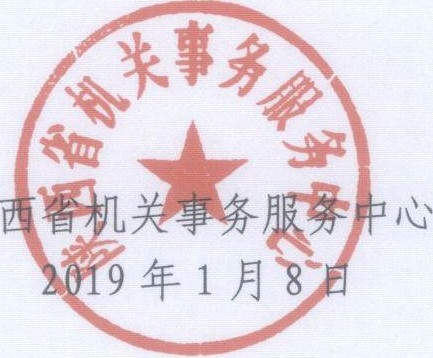 一 5 一